Итоговый протокол проверки 
Школьный этап ВСОШ
Наименование ОО МБОУ СОШ им.Т.С.Дзебисова № 39Предмет БиологияДата проведения 10.10.2023г.
Класс:  9, 10
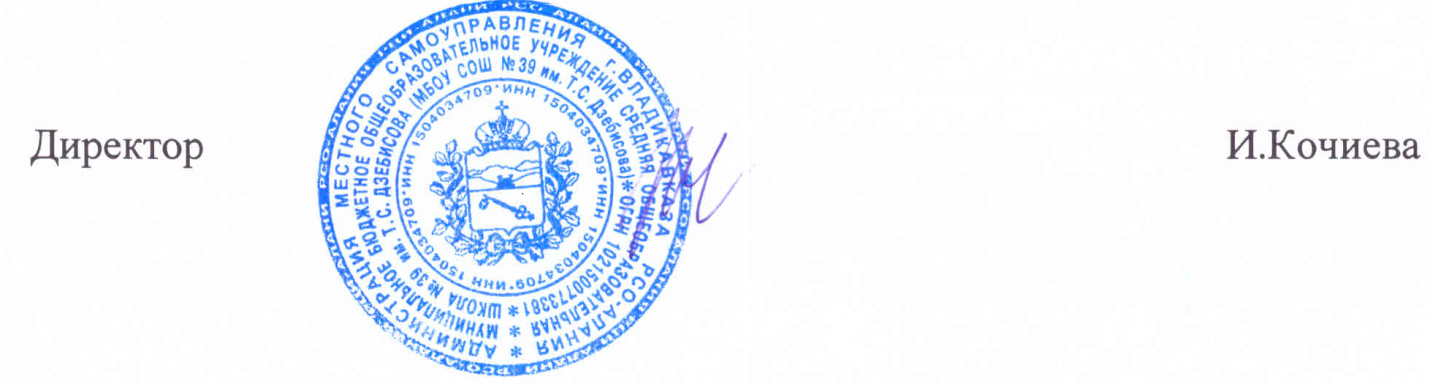 № ппФамилияИмяОтчествоКлассMaх.
баллНабранный балл% выполненияСтатус участника1.ГагкуевГеоргийАлександрович95747.182.63 %победитель2.ЕрёминДаниилСергеевич95744.578.07 %Победитель3.БудаеваАминаРадиковна95740.871.58 %Призер4.МасимоваШукуфаКамыл-Кызы95720.736.32 %участник5.Цопанов АцамазСолтанович106314,723%участник